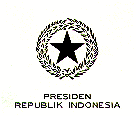 KEPUTUSAN PRESIDEN REPUBLIK INDONESIANOMOR 72 TAHUN 2004TENTANGPERUBAHAN ATAS
KEPUTUSAN PRESIDEN NOMOR 42 TAHUN 2002
TENTANG PEDOMAN PELAKSANAAN
ANGGARAN PENDAPATAN DAN BELANJA NEGARAPRESIDEN REPUBLIK INDONESIA,PENJELASANATASKEPUTUSAN PRESIDEN REPUBLIK INDONESIANOMOR 72 TAHUN 2004TENTANGPERUBAHAN ATASKEPUTUSAN PRESIDEN NOMOR 42 TAHUN 2002TENTANG PEDOMAN PELAKSANAAN ANGGARAN PENDAPATAN DAN BELANJA NEGARAMenimbangMenimbangMenimbang:a.bahwa dalam rangka meningkatkan pendapatan Negara dari sektor pajak, dengan Keputusan Presiden Nomor 42 Tahun 2002 tentang Pedoman Pelaksanaan Anggaran Pendapatan dan Belanja Negara, departemen/lembaga, pemerintah daerah, kantor/ satuan kerja, proyek/bagian proyek dan Badan Usaha Milik Negara (BUMN)/Badan Usaha Milik Daerah (BUMD) wajib menyampaikan bahan-bahan keterangan yang menjadi wewenang dan tanggungjawabnya guna keperluan perpajakan kepada Menteri Keuangan untuk perhatian Direktur Jenderal Pajak;bahwa dalam rangka meningkatkan pendapatan Negara dari sektor pajak, dengan Keputusan Presiden Nomor 42 Tahun 2002 tentang Pedoman Pelaksanaan Anggaran Pendapatan dan Belanja Negara, departemen/lembaga, pemerintah daerah, kantor/ satuan kerja, proyek/bagian proyek dan Badan Usaha Milik Negara (BUMN)/Badan Usaha Milik Daerah (BUMD) wajib menyampaikan bahan-bahan keterangan yang menjadi wewenang dan tanggungjawabnya guna keperluan perpajakan kepada Menteri Keuangan untuk perhatian Direktur Jenderal Pajak;b.bahwa untuk memadukan dan mensinergikan bahan-bahan keterangan tersebut, dipandang perlu membentuk Bank Data Nasional dan Nomor Identitas Tunggal;bahwa untuk memadukan dan mensinergikan bahan-bahan keterangan tersebut, dipandang perlu membentuk Bank Data Nasional dan Nomor Identitas Tunggal;c.bahwa dalam rangka pembentukan Bank Data Nasional dan Nomor Identitas Tunggal tersebut, serta untuk mewujudkan kesamaan pemahaman dan keterpaduan langkah dari seluruh departemen/ lembaga, pemerintah daerah, kantor/satuan kerja, proyek/bagian proyek dan Badan Usaha Milik Negara (BUMN)/Badan Usaha Milik Daerah (BUMD) dalam rangka pembentukan Bank Data Nasional dan Nomor Identitas Tunggal dimaksud, dipandang Perlu mengubah Keputusan Presiden Nomor 42 Tahun 2002:bahwa dalam rangka pembentukan Bank Data Nasional dan Nomor Identitas Tunggal tersebut, serta untuk mewujudkan kesamaan pemahaman dan keterpaduan langkah dari seluruh departemen/ lembaga, pemerintah daerah, kantor/satuan kerja, proyek/bagian proyek dan Badan Usaha Milik Negara (BUMN)/Badan Usaha Milik Daerah (BUMD) dalam rangka pembentukan Bank Data Nasional dan Nomor Identitas Tunggal dimaksud, dipandang Perlu mengubah Keputusan Presiden Nomor 42 Tahun 2002:MengingatMengingatMengingat:1.Pasal 4 ayat (1) Undang-Undang Dasar 1945 sebagaimana telah diubah dengan Perubahan Keempat Undang-Undang Dasar 1945; Pasal 4 ayat (1) Undang-Undang Dasar 1945 sebagaimana telah diubah dengan Perubahan Keempat Undang-Undang Dasar 1945; 2.Undang-undang Nomor 25 Tahun 2000 tentang Program Pembangunan Nasional (PROPENAS) Tahun 2000-2004 (Lembaran Negara Republik Indonesia Tahun 2000 Nomor 206);Undang-undang Nomor 25 Tahun 2000 tentang Program Pembangunan Nasional (PROPENAS) Tahun 2000-2004 (Lembaran Negara Republik Indonesia Tahun 2000 Nomor 206);3.Keputusan Presiden Nomor 42 Tahun 2002 tentang Pedoman Pelaksanaan Anggaran Pendapatan dan Belanja Negara; ( Lembaran Negara Republik Indonesia Tahun 2002 Nomor 73, Tambahan Lembaran Negara Nomor 4212);Keputusan Presiden Nomor 42 Tahun 2002 tentang Pedoman Pelaksanaan Anggaran Pendapatan dan Belanja Negara; ( Lembaran Negara Republik Indonesia Tahun 2002 Nomor 73, Tambahan Lembaran Negara Nomor 4212);MEMUTUSKAN :MEMUTUSKAN :MEMUTUSKAN :MEMUTUSKAN :MEMUTUSKAN :MEMUTUSKAN :MEMUTUSKAN :MenetapkanMenetapkanMenetapkan:KEPUTUSAN PRESIDEN TENTANG PERUBAHAN ATAS KEPUTUSAN PRESIDEN NOMOR 42 TAHUN 2002 TENTANG PEDOMAN PELAKSANAAN ANGGARAN PENDAPATAN DAN BELANJA NEGARA.KEPUTUSAN PRESIDEN TENTANG PERUBAHAN ATAS KEPUTUSAN PRESIDEN NOMOR 42 TAHUN 2002 TENTANG PEDOMAN PELAKSANAAN ANGGARAN PENDAPATAN DAN BELANJA NEGARA.KEPUTUSAN PRESIDEN TENTANG PERUBAHAN ATAS KEPUTUSAN PRESIDEN NOMOR 42 TAHUN 2002 TENTANG PEDOMAN PELAKSANAAN ANGGARAN PENDAPATAN DAN BELANJA NEGARA.Pasal IPasal IPasal IPasal IPasal IPasal IPasal IBeberapa ketentuan dalam Keputusan Presiden Nomor 42 Tahun 2002 tentang Pedoman Pelaksanaan Anggaran Pendapatan dan Belanja Negara ( Lembaran Negara Republik Indonesia Tahun 2002 Nomor 73, Tambahan Lembaran Negara Nomor 4212), diubah sebagai berikut :Beberapa ketentuan dalam Keputusan Presiden Nomor 42 Tahun 2002 tentang Pedoman Pelaksanaan Anggaran Pendapatan dan Belanja Negara ( Lembaran Negara Republik Indonesia Tahun 2002 Nomor 73, Tambahan Lembaran Negara Nomor 4212), diubah sebagai berikut :Beberapa ketentuan dalam Keputusan Presiden Nomor 42 Tahun 2002 tentang Pedoman Pelaksanaan Anggaran Pendapatan dan Belanja Negara ( Lembaran Negara Republik Indonesia Tahun 2002 Nomor 73, Tambahan Lembaran Negara Nomor 4212), diubah sebagai berikut :Beberapa ketentuan dalam Keputusan Presiden Nomor 42 Tahun 2002 tentang Pedoman Pelaksanaan Anggaran Pendapatan dan Belanja Negara ( Lembaran Negara Republik Indonesia Tahun 2002 Nomor 73, Tambahan Lembaran Negara Nomor 4212), diubah sebagai berikut :Beberapa ketentuan dalam Keputusan Presiden Nomor 42 Tahun 2002 tentang Pedoman Pelaksanaan Anggaran Pendapatan dan Belanja Negara ( Lembaran Negara Republik Indonesia Tahun 2002 Nomor 73, Tambahan Lembaran Negara Nomor 4212), diubah sebagai berikut :Beberapa ketentuan dalam Keputusan Presiden Nomor 42 Tahun 2002 tentang Pedoman Pelaksanaan Anggaran Pendapatan dan Belanja Negara ( Lembaran Negara Republik Indonesia Tahun 2002 Nomor 73, Tambahan Lembaran Negara Nomor 4212), diubah sebagai berikut :Beberapa ketentuan dalam Keputusan Presiden Nomor 42 Tahun 2002 tentang Pedoman Pelaksanaan Anggaran Pendapatan dan Belanja Negara ( Lembaran Negara Republik Indonesia Tahun 2002 Nomor 73, Tambahan Lembaran Negara Nomor 4212), diubah sebagai berikut :1.Mengubah ketentuan Pasal 18 ayat (1), sehingga keseluruhan Pasal 18 berbunyi sebagai berikut :Mengubah ketentuan Pasal 18 ayat (1), sehingga keseluruhan Pasal 18 berbunyi sebagai berikut :Mengubah ketentuan Pasal 18 ayat (1), sehingga keseluruhan Pasal 18 berbunyi sebagai berikut :Mengubah ketentuan Pasal 18 ayat (1), sehingga keseluruhan Pasal 18 berbunyi sebagai berikut :Mengubah ketentuan Pasal 18 ayat (1), sehingga keseluruhan Pasal 18 berbunyi sebagai berikut :Mengubah ketentuan Pasal 18 ayat (1), sehingga keseluruhan Pasal 18 berbunyi sebagai berikut :"Pasal 18"Pasal 18"Pasal 18"Pasal 18"Pasal 18"Pasal 18"Pasal 18(1)Dalam rangka meningkatkan pendapatan Negara, departemen/lembaga, pemerintah daerah, kantor/satuan kerja, proyek/bagian proyek dn Badan Usaha Milik Negara (BUMN)/Badan Usaha Milik Daerah (BUMD) menyampaikan data dan informasi guna keperluan perpajakan kepada Menteri Keuangan untuk perhatian Direktur Jenderal Pajak.Dalam rangka meningkatkan pendapatan Negara, departemen/lembaga, pemerintah daerah, kantor/satuan kerja, proyek/bagian proyek dn Badan Usaha Milik Negara (BUMN)/Badan Usaha Milik Daerah (BUMD) menyampaikan data dan informasi guna keperluan perpajakan kepada Menteri Keuangan untuk perhatian Direktur Jenderal Pajak.Dalam rangka meningkatkan pendapatan Negara, departemen/lembaga, pemerintah daerah, kantor/satuan kerja, proyek/bagian proyek dn Badan Usaha Milik Negara (BUMN)/Badan Usaha Milik Daerah (BUMD) menyampaikan data dan informasi guna keperluan perpajakan kepada Menteri Keuangan untuk perhatian Direktur Jenderal Pajak.Dalam rangka meningkatkan pendapatan Negara, departemen/lembaga, pemerintah daerah, kantor/satuan kerja, proyek/bagian proyek dn Badan Usaha Milik Negara (BUMN)/Badan Usaha Milik Daerah (BUMD) menyampaikan data dan informasi guna keperluan perpajakan kepada Menteri Keuangan untuk perhatian Direktur Jenderal Pajak.Dalam rangka meningkatkan pendapatan Negara, departemen/lembaga, pemerintah daerah, kantor/satuan kerja, proyek/bagian proyek dn Badan Usaha Milik Negara (BUMN)/Badan Usaha Milik Daerah (BUMD) menyampaikan data dan informasi guna keperluan perpajakan kepada Menteri Keuangan untuk perhatian Direktur Jenderal Pajak.(2)Setiap instansi pemerintah, pemerintah daerah, BUMN, BUMD, bendaharawan dan badan-badan lain yang melakukan pembayaran atas beban Anggaran Pendapatan dan Belanja Negara (APBN)/Anggaran Pendapatan dan Belanja Daerah (APBD)/Anggaran BUMN/BUMD, ditetapkan sebagai wajib pungut pajak sesuai dengan ketentuan peraturan perundang-undangan yang berlaku."Setiap instansi pemerintah, pemerintah daerah, BUMN, BUMD, bendaharawan dan badan-badan lain yang melakukan pembayaran atas beban Anggaran Pendapatan dan Belanja Negara (APBN)/Anggaran Pendapatan dan Belanja Daerah (APBD)/Anggaran BUMN/BUMD, ditetapkan sebagai wajib pungut pajak sesuai dengan ketentuan peraturan perundang-undangan yang berlaku."Setiap instansi pemerintah, pemerintah daerah, BUMN, BUMD, bendaharawan dan badan-badan lain yang melakukan pembayaran atas beban Anggaran Pendapatan dan Belanja Negara (APBN)/Anggaran Pendapatan dan Belanja Daerah (APBD)/Anggaran BUMN/BUMD, ditetapkan sebagai wajib pungut pajak sesuai dengan ketentuan peraturan perundang-undangan yang berlaku."Setiap instansi pemerintah, pemerintah daerah, BUMN, BUMD, bendaharawan dan badan-badan lain yang melakukan pembayaran atas beban Anggaran Pendapatan dan Belanja Negara (APBN)/Anggaran Pendapatan dan Belanja Daerah (APBD)/Anggaran BUMN/BUMD, ditetapkan sebagai wajib pungut pajak sesuai dengan ketentuan peraturan perundang-undangan yang berlaku."Setiap instansi pemerintah, pemerintah daerah, BUMN, BUMD, bendaharawan dan badan-badan lain yang melakukan pembayaran atas beban Anggaran Pendapatan dan Belanja Negara (APBN)/Anggaran Pendapatan dan Belanja Daerah (APBD)/Anggaran BUMN/BUMD, ditetapkan sebagai wajib pungut pajak sesuai dengan ketentuan peraturan perundang-undangan yang berlaku."2.Menambah 6 (enam) ketentuan baru di antara Pasal 18 dan Pasal 19 yang dijadikan Pasal 18A, Pasal 18B, Pasal 18C, Pasal 18D, Pasal 18E dan Pasal 18F, yang berbunyi sebagai berikut :Menambah 6 (enam) ketentuan baru di antara Pasal 18 dan Pasal 19 yang dijadikan Pasal 18A, Pasal 18B, Pasal 18C, Pasal 18D, Pasal 18E dan Pasal 18F, yang berbunyi sebagai berikut :Menambah 6 (enam) ketentuan baru di antara Pasal 18 dan Pasal 19 yang dijadikan Pasal 18A, Pasal 18B, Pasal 18C, Pasal 18D, Pasal 18E dan Pasal 18F, yang berbunyi sebagai berikut :Menambah 6 (enam) ketentuan baru di antara Pasal 18 dan Pasal 19 yang dijadikan Pasal 18A, Pasal 18B, Pasal 18C, Pasal 18D, Pasal 18E dan Pasal 18F, yang berbunyi sebagai berikut :Menambah 6 (enam) ketentuan baru di antara Pasal 18 dan Pasal 19 yang dijadikan Pasal 18A, Pasal 18B, Pasal 18C, Pasal 18D, Pasal 18E dan Pasal 18F, yang berbunyi sebagai berikut :Menambah 6 (enam) ketentuan baru di antara Pasal 18 dan Pasal 19 yang dijadikan Pasal 18A, Pasal 18B, Pasal 18C, Pasal 18D, Pasal 18E dan Pasal 18F, yang berbunyi sebagai berikut :"Pasal 18A"Pasal 18A"Pasal 18A"Pasal 18A"Pasal 18A"Pasal 18A"Pasal 18A(1)Untuk memadukan dan mensinergikan data dan informasi sebagaimana dimaksud dalam Pasal 18 ayat (1), dibentuk Bank Data Nasional dan Nomor Indentitas Tunggal. Untuk memadukan dan mensinergikan data dan informasi sebagaimana dimaksud dalam Pasal 18 ayat (1), dibentuk Bank Data Nasional dan Nomor Indentitas Tunggal. Untuk memadukan dan mensinergikan data dan informasi sebagaimana dimaksud dalam Pasal 18 ayat (1), dibentuk Bank Data Nasional dan Nomor Indentitas Tunggal. Untuk memadukan dan mensinergikan data dan informasi sebagaimana dimaksud dalam Pasal 18 ayat (1), dibentuk Bank Data Nasional dan Nomor Indentitas Tunggal. Untuk memadukan dan mensinergikan data dan informasi sebagaimana dimaksud dalam Pasal 18 ayat (1), dibentuk Bank Data Nasional dan Nomor Indentitas Tunggal. (2)Pembentukan Bank Data Nasional dan Nomor Identitas, Tunggal sebagaimana dimaksud dalam ayat (1), dilaksanakan oleh Menteri Keuangan berkoordinasi dengan departemen/lembaga dan pemerintah daerah. Pembentukan Bank Data Nasional dan Nomor Identitas, Tunggal sebagaimana dimaksud dalam ayat (1), dilaksanakan oleh Menteri Keuangan berkoordinasi dengan departemen/lembaga dan pemerintah daerah. Pembentukan Bank Data Nasional dan Nomor Identitas, Tunggal sebagaimana dimaksud dalam ayat (1), dilaksanakan oleh Menteri Keuangan berkoordinasi dengan departemen/lembaga dan pemerintah daerah. Pembentukan Bank Data Nasional dan Nomor Identitas, Tunggal sebagaimana dimaksud dalam ayat (1), dilaksanakan oleh Menteri Keuangan berkoordinasi dengan departemen/lembaga dan pemerintah daerah. Pembentukan Bank Data Nasional dan Nomor Identitas, Tunggal sebagaimana dimaksud dalam ayat (1), dilaksanakan oleh Menteri Keuangan berkoordinasi dengan departemen/lembaga dan pemerintah daerah. (3)Departemen /lembaga, pemerintah daerah, kantor/satuan kerja, proyek/bagian proyek dan BUMN/BUMD memberikan data dan informasi yang berada di bawah kewengannya kepada Menteri Keuangan untuk perhatian Direktur Jenderal Pajak, serta mengambil langkah-langkah yang diperlukan sesuai tugas, fungsi dan kewenangan masing-masing guna terbentuknya Bank Data Nasional dan Nomor Identitas Tunggal dimaksud. Departemen /lembaga, pemerintah daerah, kantor/satuan kerja, proyek/bagian proyek dan BUMN/BUMD memberikan data dan informasi yang berada di bawah kewengannya kepada Menteri Keuangan untuk perhatian Direktur Jenderal Pajak, serta mengambil langkah-langkah yang diperlukan sesuai tugas, fungsi dan kewenangan masing-masing guna terbentuknya Bank Data Nasional dan Nomor Identitas Tunggal dimaksud. Departemen /lembaga, pemerintah daerah, kantor/satuan kerja, proyek/bagian proyek dan BUMN/BUMD memberikan data dan informasi yang berada di bawah kewengannya kepada Menteri Keuangan untuk perhatian Direktur Jenderal Pajak, serta mengambil langkah-langkah yang diperlukan sesuai tugas, fungsi dan kewenangan masing-masing guna terbentuknya Bank Data Nasional dan Nomor Identitas Tunggal dimaksud. Departemen /lembaga, pemerintah daerah, kantor/satuan kerja, proyek/bagian proyek dan BUMN/BUMD memberikan data dan informasi yang berada di bawah kewengannya kepada Menteri Keuangan untuk perhatian Direktur Jenderal Pajak, serta mengambil langkah-langkah yang diperlukan sesuai tugas, fungsi dan kewenangan masing-masing guna terbentuknya Bank Data Nasional dan Nomor Identitas Tunggal dimaksud. Departemen /lembaga, pemerintah daerah, kantor/satuan kerja, proyek/bagian proyek dan BUMN/BUMD memberikan data dan informasi yang berada di bawah kewengannya kepada Menteri Keuangan untuk perhatian Direktur Jenderal Pajak, serta mengambil langkah-langkah yang diperlukan sesuai tugas, fungsi dan kewenangan masing-masing guna terbentuknya Bank Data Nasional dan Nomor Identitas Tunggal dimaksud. (4)Jenis data dan informasi sebagaimana dimaksud dalam ayat (3), ditetapkan lebih lanjut oleh Menteri Keuangan.Jenis data dan informasi sebagaimana dimaksud dalam ayat (3), ditetapkan lebih lanjut oleh Menteri Keuangan.Jenis data dan informasi sebagaimana dimaksud dalam ayat (3), ditetapkan lebih lanjut oleh Menteri Keuangan.Jenis data dan informasi sebagaimana dimaksud dalam ayat (3), ditetapkan lebih lanjut oleh Menteri Keuangan.Jenis data dan informasi sebagaimana dimaksud dalam ayat (3), ditetapkan lebih lanjut oleh Menteri Keuangan.Pasal 18BPasal 18BPasal 18BPasal 18BPasal 18BPasal 18BPasal 18BMenteri Keuangan cq. Direktur Jenderal Pajak setelah menerima data dan informasi sebagaimana dimaksud dalam Pasal 18 ayat (1), wajib menindaklanjutinya dengan mengadministrasikan data dan informasi dimaksud dalam sistem Bank Data Nasional dengan membentuk Nomor Identitas Bersama sebagai embrio Nomor Identitas Tunggal. Menteri Keuangan cq. Direktur Jenderal Pajak setelah menerima data dan informasi sebagaimana dimaksud dalam Pasal 18 ayat (1), wajib menindaklanjutinya dengan mengadministrasikan data dan informasi dimaksud dalam sistem Bank Data Nasional dengan membentuk Nomor Identitas Bersama sebagai embrio Nomor Identitas Tunggal. Menteri Keuangan cq. Direktur Jenderal Pajak setelah menerima data dan informasi sebagaimana dimaksud dalam Pasal 18 ayat (1), wajib menindaklanjutinya dengan mengadministrasikan data dan informasi dimaksud dalam sistem Bank Data Nasional dengan membentuk Nomor Identitas Bersama sebagai embrio Nomor Identitas Tunggal. Menteri Keuangan cq. Direktur Jenderal Pajak setelah menerima data dan informasi sebagaimana dimaksud dalam Pasal 18 ayat (1), wajib menindaklanjutinya dengan mengadministrasikan data dan informasi dimaksud dalam sistem Bank Data Nasional dengan membentuk Nomor Identitas Bersama sebagai embrio Nomor Identitas Tunggal. Menteri Keuangan cq. Direktur Jenderal Pajak setelah menerima data dan informasi sebagaimana dimaksud dalam Pasal 18 ayat (1), wajib menindaklanjutinya dengan mengadministrasikan data dan informasi dimaksud dalam sistem Bank Data Nasional dengan membentuk Nomor Identitas Bersama sebagai embrio Nomor Identitas Tunggal. Menteri Keuangan cq. Direktur Jenderal Pajak setelah menerima data dan informasi sebagaimana dimaksud dalam Pasal 18 ayat (1), wajib menindaklanjutinya dengan mengadministrasikan data dan informasi dimaksud dalam sistem Bank Data Nasional dengan membentuk Nomor Identitas Bersama sebagai embrio Nomor Identitas Tunggal. Pasal 18CPasal 18CPasal 18CPasal 18CPasal 18CPasal 18CPasal 18CMenteri Keuangan cq. Direktur Jenderal Pajak wajib memberikan Nomor Identitas Bersama sebagaimana dimaksud dalam Pasal 18B kepada masing-masing departemen/lembaga, pemerintah daerah, kantor/satuan kerja, proyek/bagian proyek dan BUMN/BUMD.Menteri Keuangan cq. Direktur Jenderal Pajak wajib memberikan Nomor Identitas Bersama sebagaimana dimaksud dalam Pasal 18B kepada masing-masing departemen/lembaga, pemerintah daerah, kantor/satuan kerja, proyek/bagian proyek dan BUMN/BUMD.Menteri Keuangan cq. Direktur Jenderal Pajak wajib memberikan Nomor Identitas Bersama sebagaimana dimaksud dalam Pasal 18B kepada masing-masing departemen/lembaga, pemerintah daerah, kantor/satuan kerja, proyek/bagian proyek dan BUMN/BUMD.Menteri Keuangan cq. Direktur Jenderal Pajak wajib memberikan Nomor Identitas Bersama sebagaimana dimaksud dalam Pasal 18B kepada masing-masing departemen/lembaga, pemerintah daerah, kantor/satuan kerja, proyek/bagian proyek dan BUMN/BUMD.Menteri Keuangan cq. Direktur Jenderal Pajak wajib memberikan Nomor Identitas Bersama sebagaimana dimaksud dalam Pasal 18B kepada masing-masing departemen/lembaga, pemerintah daerah, kantor/satuan kerja, proyek/bagian proyek dan BUMN/BUMD.Menteri Keuangan cq. Direktur Jenderal Pajak wajib memberikan Nomor Identitas Bersama sebagaimana dimaksud dalam Pasal 18B kepada masing-masing departemen/lembaga, pemerintah daerah, kantor/satuan kerja, proyek/bagian proyek dan BUMN/BUMD.Pasal 18DPasal 18DPasal 18DPasal 18DPasal 18DPasal 18DPasal 18DDepartemen/lembaga, pemerintah daerah, kantor/satuan kerja, proyek/bagian proyek dan BUMN/BUMD setelah menerima Nomor Identitas Bersama dari Menteri Keuangan cq. Direktur Jenderal Pajak sebagaimana dimaksud dalam Pasal 18C, wajib mengadministrasikannya bersama-sama dengan nomor identitas masing-masing.Departemen/lembaga, pemerintah daerah, kantor/satuan kerja, proyek/bagian proyek dan BUMN/BUMD setelah menerima Nomor Identitas Bersama dari Menteri Keuangan cq. Direktur Jenderal Pajak sebagaimana dimaksud dalam Pasal 18C, wajib mengadministrasikannya bersama-sama dengan nomor identitas masing-masing.Departemen/lembaga, pemerintah daerah, kantor/satuan kerja, proyek/bagian proyek dan BUMN/BUMD setelah menerima Nomor Identitas Bersama dari Menteri Keuangan cq. Direktur Jenderal Pajak sebagaimana dimaksud dalam Pasal 18C, wajib mengadministrasikannya bersama-sama dengan nomor identitas masing-masing.Departemen/lembaga, pemerintah daerah, kantor/satuan kerja, proyek/bagian proyek dan BUMN/BUMD setelah menerima Nomor Identitas Bersama dari Menteri Keuangan cq. Direktur Jenderal Pajak sebagaimana dimaksud dalam Pasal 18C, wajib mengadministrasikannya bersama-sama dengan nomor identitas masing-masing.Departemen/lembaga, pemerintah daerah, kantor/satuan kerja, proyek/bagian proyek dan BUMN/BUMD setelah menerima Nomor Identitas Bersama dari Menteri Keuangan cq. Direktur Jenderal Pajak sebagaimana dimaksud dalam Pasal 18C, wajib mengadministrasikannya bersama-sama dengan nomor identitas masing-masing.Departemen/lembaga, pemerintah daerah, kantor/satuan kerja, proyek/bagian proyek dan BUMN/BUMD setelah menerima Nomor Identitas Bersama dari Menteri Keuangan cq. Direktur Jenderal Pajak sebagaimana dimaksud dalam Pasal 18C, wajib mengadministrasikannya bersama-sama dengan nomor identitas masing-masing.Pasal 18EPasal 18EPasal 18EPasal 18EPasal 18EPasal 18EPasal 18EBiaya yang diperlukan dalam rangka pembentukan Bank Data Nasional dan Nomor Identitas Tunggal sebagaimana dimaksud dalam Pasal 18A, dibebankan kepada Anggaran Pendapatan dan Belanja Negara. Biaya yang diperlukan dalam rangka pembentukan Bank Data Nasional dan Nomor Identitas Tunggal sebagaimana dimaksud dalam Pasal 18A, dibebankan kepada Anggaran Pendapatan dan Belanja Negara. Biaya yang diperlukan dalam rangka pembentukan Bank Data Nasional dan Nomor Identitas Tunggal sebagaimana dimaksud dalam Pasal 18A, dibebankan kepada Anggaran Pendapatan dan Belanja Negara. Biaya yang diperlukan dalam rangka pembentukan Bank Data Nasional dan Nomor Identitas Tunggal sebagaimana dimaksud dalam Pasal 18A, dibebankan kepada Anggaran Pendapatan dan Belanja Negara. Biaya yang diperlukan dalam rangka pembentukan Bank Data Nasional dan Nomor Identitas Tunggal sebagaimana dimaksud dalam Pasal 18A, dibebankan kepada Anggaran Pendapatan dan Belanja Negara. Biaya yang diperlukan dalam rangka pembentukan Bank Data Nasional dan Nomor Identitas Tunggal sebagaimana dimaksud dalam Pasal 18A, dibebankan kepada Anggaran Pendapatan dan Belanja Negara. Pasal 18FPasal 18FPasal 18FPasal 18FPasal 18FPasal 18FPasal 18FKetentuan lebih lanjut yang diperlukan dalam rangka pembentukan Bank Data Nasional dan Nomor Identitas Tunggal, diatur oleh Menteri Keuangan dan/atau Menteri/pimpinan lembaga baik secara sendiri-sendiri maupun bersama-sama sesuai lingkup bidang tugas dan kewenangannya masing-masing." Ketentuan lebih lanjut yang diperlukan dalam rangka pembentukan Bank Data Nasional dan Nomor Identitas Tunggal, diatur oleh Menteri Keuangan dan/atau Menteri/pimpinan lembaga baik secara sendiri-sendiri maupun bersama-sama sesuai lingkup bidang tugas dan kewenangannya masing-masing." Ketentuan lebih lanjut yang diperlukan dalam rangka pembentukan Bank Data Nasional dan Nomor Identitas Tunggal, diatur oleh Menteri Keuangan dan/atau Menteri/pimpinan lembaga baik secara sendiri-sendiri maupun bersama-sama sesuai lingkup bidang tugas dan kewenangannya masing-masing." Ketentuan lebih lanjut yang diperlukan dalam rangka pembentukan Bank Data Nasional dan Nomor Identitas Tunggal, diatur oleh Menteri Keuangan dan/atau Menteri/pimpinan lembaga baik secara sendiri-sendiri maupun bersama-sama sesuai lingkup bidang tugas dan kewenangannya masing-masing." Ketentuan lebih lanjut yang diperlukan dalam rangka pembentukan Bank Data Nasional dan Nomor Identitas Tunggal, diatur oleh Menteri Keuangan dan/atau Menteri/pimpinan lembaga baik secara sendiri-sendiri maupun bersama-sama sesuai lingkup bidang tugas dan kewenangannya masing-masing." Ketentuan lebih lanjut yang diperlukan dalam rangka pembentukan Bank Data Nasional dan Nomor Identitas Tunggal, diatur oleh Menteri Keuangan dan/atau Menteri/pimpinan lembaga baik secara sendiri-sendiri maupun bersama-sama sesuai lingkup bidang tugas dan kewenangannya masing-masing." Pasal IIPasal IIPasal IIPasal IIPasal IIPasal IIPasal IIKeputusan Presiden ini mulai berlaku pada tanggal ditetapkan.Keputusan Presiden ini mulai berlaku pada tanggal ditetapkan.Keputusan Presiden ini mulai berlaku pada tanggal ditetapkan.Keputusan Presiden ini mulai berlaku pada tanggal ditetapkan.Keputusan Presiden ini mulai berlaku pada tanggal ditetapkan.Keputusan Presiden ini mulai berlaku pada tanggal ditetapkan.Keputusan Presiden ini mulai berlaku pada tanggal ditetapkan.Agar setiap orang mengetahuinya, memerintahkan pengundangan Keputusan Presiden ini dengan penempatannya dalam Lembaran Negara republik Indonesia. Agar setiap orang mengetahuinya, memerintahkan pengundangan Keputusan Presiden ini dengan penempatannya dalam Lembaran Negara republik Indonesia. Agar setiap orang mengetahuinya, memerintahkan pengundangan Keputusan Presiden ini dengan penempatannya dalam Lembaran Negara republik Indonesia. Agar setiap orang mengetahuinya, memerintahkan pengundangan Keputusan Presiden ini dengan penempatannya dalam Lembaran Negara republik Indonesia. Agar setiap orang mengetahuinya, memerintahkan pengundangan Keputusan Presiden ini dengan penempatannya dalam Lembaran Negara republik Indonesia. Agar setiap orang mengetahuinya, memerintahkan pengundangan Keputusan Presiden ini dengan penempatannya dalam Lembaran Negara republik Indonesia. Agar setiap orang mengetahuinya, memerintahkan pengundangan Keputusan Presiden ini dengan penempatannya dalam Lembaran Negara republik Indonesia. Ditetapkan di Jakartapada tanggal 6 September 2004PRESIDEN REPUBLIK INDONESIA,MEGAWATI SOEKARNO PUTRIDiundangkan di JakartaDiundangkan di JakartaDiundangkan di JakartaDiundangkan di JakartaDiundangkan di JakartaDiundangkan di JakartaDiundangkan di Jakartapada tanggal 6 September 2004pada tanggal 6 September 2004pada tanggal 6 September 2004pada tanggal 6 September 2004pada tanggal 6 September 2004pada tanggal 6 September 2004pada tanggal 6 September 2004SEKRETARIS NEGARA REPUBLIK INDONESIASEKRETARIS NEGARA REPUBLIK INDONESIASEKRETARIS NEGARA REPUBLIK INDONESIASEKRETARIS NEGARA REPUBLIK INDONESIASEKRETARIS NEGARA REPUBLIK INDONESIASEKRETARIS NEGARA REPUBLIK INDONESIASEKRETARIS NEGARA REPUBLIK INDONESIABAMBANG KESOWOBAMBANG KESOWOBAMBANG KESOWOBAMBANG KESOWOBAMBANG KESOWOBAMBANG KESOWOLEMBARAN NEGARA REPUBLIK INDONESIA TAHUN 2004 NOMOR 92.LEMBARAN NEGARA REPUBLIK INDONESIA TAHUN 2004 NOMOR 92.LEMBARAN NEGARA REPUBLIK INDONESIA TAHUN 2004 NOMOR 92.LEMBARAN NEGARA REPUBLIK INDONESIA TAHUN 2004 NOMOR 92.LEMBARAN NEGARA REPUBLIK INDONESIA TAHUN 2004 NOMOR 92.LEMBARAN NEGARA REPUBLIK INDONESIA TAHUN 2004 NOMOR 92.UMUMUMUMBahwa penerimaan Negara dari sektor perpajakan merupakan komponen terpenting dalam pendapatan Negara yang perlu lebih ditingkatkan lagi pelaksanaan pemungutannya oleh Departemen Keuangan, khususnya Direktorat Jenderal Pajak.Bahwa penerimaan Negara dari sektor perpajakan merupakan komponen terpenting dalam pendapatan Negara yang perlu lebih ditingkatkan lagi pelaksanaan pemungutannya oleh Departemen Keuangan, khususnya Direktorat Jenderal Pajak.Bahwa penerimaan Negara dari sektor perpajakan merupakan komponen terpenting dalam pendapatan Negara yang perlu lebih ditingkatkan lagi pelaksanaan pemungutannya oleh Departemen Keuangan, khususnya Direktorat Jenderal Pajak.Dalam pelaksanaan pemungutannya, berdasarkan Keputusan Presiden Nomor 42 Tahun 2002 tentang Pedoman Pelaksanaan Anggaran Pendapatan dan Belanja Negara, departemen/lembaga, pemerintah daerah, kantor/satuan kerja, proyek/bagian proyek dan Badan Usaha Milik Negara (BUMN)/Badan Usaha Milik Daerah (BUMD) wajib menyampaikan bahan-bahan keterangan untuk keperluan kepada Menteri Keuangan untuk menjadi perhatian Direktur Jenderal Pajak. Dalam pelaksanaan pemungutannya, berdasarkan Keputusan Presiden Nomor 42 Tahun 2002 tentang Pedoman Pelaksanaan Anggaran Pendapatan dan Belanja Negara, departemen/lembaga, pemerintah daerah, kantor/satuan kerja, proyek/bagian proyek dan Badan Usaha Milik Negara (BUMN)/Badan Usaha Milik Daerah (BUMD) wajib menyampaikan bahan-bahan keterangan untuk keperluan kepada Menteri Keuangan untuk menjadi perhatian Direktur Jenderal Pajak. Dalam pelaksanaan pemungutannya, berdasarkan Keputusan Presiden Nomor 42 Tahun 2002 tentang Pedoman Pelaksanaan Anggaran Pendapatan dan Belanja Negara, departemen/lembaga, pemerintah daerah, kantor/satuan kerja, proyek/bagian proyek dan Badan Usaha Milik Negara (BUMN)/Badan Usaha Milik Daerah (BUMD) wajib menyampaikan bahan-bahan keterangan untuk keperluan kepada Menteri Keuangan untuk menjadi perhatian Direktur Jenderal Pajak. Dalam pelaksanaannya, departemen/lembaga, pemerintah daerah, kantor/satuan kerja, proyek/bagian proyek dan BUMN/BUMD yang wajib menyampaikan bahan-bahan keterangan tersebut, belum sepenuhnya menyampaikan bahan sesuai yang diharapkan, sehingga belum dapat dimanfaatkan secara maksimal dalam mendukung peningkatan penerimaan Negara di sektor pajak. Hal tersebut disebabkan karena setiap departemen/lembaga, pemerintah daerah, kantor/satuan kerja, proyek/bagian proyek dan BUMN/BUMD mempunyai prosedur dan spesifikasi tersendiri dalam mengelola data dan informasi di masing-masing unit kerja. Dalam pelaksanaannya, departemen/lembaga, pemerintah daerah, kantor/satuan kerja, proyek/bagian proyek dan BUMN/BUMD yang wajib menyampaikan bahan-bahan keterangan tersebut, belum sepenuhnya menyampaikan bahan sesuai yang diharapkan, sehingga belum dapat dimanfaatkan secara maksimal dalam mendukung peningkatan penerimaan Negara di sektor pajak. Hal tersebut disebabkan karena setiap departemen/lembaga, pemerintah daerah, kantor/satuan kerja, proyek/bagian proyek dan BUMN/BUMD mempunyai prosedur dan spesifikasi tersendiri dalam mengelola data dan informasi di masing-masing unit kerja. Dalam pelaksanaannya, departemen/lembaga, pemerintah daerah, kantor/satuan kerja, proyek/bagian proyek dan BUMN/BUMD yang wajib menyampaikan bahan-bahan keterangan tersebut, belum sepenuhnya menyampaikan bahan sesuai yang diharapkan, sehingga belum dapat dimanfaatkan secara maksimal dalam mendukung peningkatan penerimaan Negara di sektor pajak. Hal tersebut disebabkan karena setiap departemen/lembaga, pemerintah daerah, kantor/satuan kerja, proyek/bagian proyek dan BUMN/BUMD mempunyai prosedur dan spesifikasi tersendiri dalam mengelola data dan informasi di masing-masing unit kerja. Sehubungan dengan hal tersebut, guna menciptakan keterpaduan dan sinergi atas data dan informasi yang wajib disampaikan kepada Menteri Keuangan cq. Direktur Jenderal Pajak tersebut, sehingga dapat mendukung peningkatan pendapatan Negara dari sektor perpajakan, dipandang perlu membentuk Bank Data Nasional dan Nomor Identitas Tunggal yang diharapkan dapat dimanfaatkan seabagai alat monitoring/pengawasan terhadap kepatuhan pemenuhan kewajiban perpajakan wajib pajak.Sehubungan dengan hal tersebut, guna menciptakan keterpaduan dan sinergi atas data dan informasi yang wajib disampaikan kepada Menteri Keuangan cq. Direktur Jenderal Pajak tersebut, sehingga dapat mendukung peningkatan pendapatan Negara dari sektor perpajakan, dipandang perlu membentuk Bank Data Nasional dan Nomor Identitas Tunggal yang diharapkan dapat dimanfaatkan seabagai alat monitoring/pengawasan terhadap kepatuhan pemenuhan kewajiban perpajakan wajib pajak.Sehubungan dengan hal tersebut, guna menciptakan keterpaduan dan sinergi atas data dan informasi yang wajib disampaikan kepada Menteri Keuangan cq. Direktur Jenderal Pajak tersebut, sehingga dapat mendukung peningkatan pendapatan Negara dari sektor perpajakan, dipandang perlu membentuk Bank Data Nasional dan Nomor Identitas Tunggal yang diharapkan dapat dimanfaatkan seabagai alat monitoring/pengawasan terhadap kepatuhan pemenuhan kewajiban perpajakan wajib pajak.PASAL DEMI PASALPASAL DEMI PASALPASAL DEMI PASALPasal IPasal IPasal IPasal 18Pasal 18Cukup jelas.Pasal 18APasal 18ACukup jelas.Pasal 18BPasal 18BCukup jelas.Pasal 18CPasal 18CCukup jelas.Pasal 18DPasal 18DCukup jelas.Pasal 18EPasal 18ECukup jelas.Pasal 18FPasal 18FCukup jelas.Pasal IIPasal IIPasal IICukup jelasCukup jelasTAMBAHAN LEMBARAN NEGARA REPUBLIK INDONESIA NOMOR 4418TAMBAHAN LEMBARAN NEGARA REPUBLIK INDONESIA NOMOR 4418